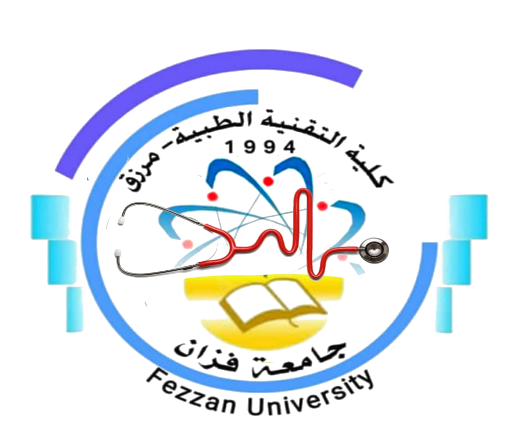 كلية التقنية الطبية/ مرزقنموذج توصيف مقرر دراسيأهداف المقرر1- التعرف على المبادئ الأساسية في علم الإحصاء الحيوي .2- التعرف على كيفية تجميع وترتيب وعرض و تلخيص البيانات واستخلاص النتائج منها واتخاد القرار المناسب حولها.3- التعرف علي قوانين الاحصاء من جمع البيانات والمعلومات اللازمة للبحث وتوظيف تلك                            الاصول والقواعد والقوانيين في تحليل تلك البيانات بهدف الوصول الي النتائج التي يهدف لها البحث.محتوى المقررطرق التدريس          محاضرات 	  حلقات النقاش 	  واجباتطرق التقييمالمراجع والدورياترئيس و منسق الجودة بالقسم العام : أ. نواسة علي بريكاومراجعة رئيس قسم الجودة : أ . خديجة عبدالسلام سعد1اسم المقرر والرمزاحصاء حيويGE502 2منسق المقررأ. عبد المطلب احمد محمد         3القسم / الشعبة التي تقدم البرنامجالقسم العام4الأقسام العلمية ذات العلاقة بالبرنامججميع الأقسام بالكلية 5الساعات الدراسية للمقرر286اللغة المستخدمة في العملية التعليميةعربي _انجليزي 7السنة الدراسية / الفصل الدراسي الفصل الخامس8تاريخ وجهة اعتماد المقرر2011/2012 – جامعة سبهاالموضوع العلميعدد الساعاتمحاضرةالمقدمة / تعريف علم الاحصاء 42بعض المفاھیم التي یجب معرفتھاانواع البيانات ومفاھیم العینة ، طرق اختیار العینات 42معالجة وعرض بیانات التوزيعات التكرارية تبويب البیانات و التمثیل البیاني لهاوالمنوال ، والوسط ،M الوسیط ، x مقاییس النزعة المركزیة ( الوسط الحسابيHM الوسط التوافقي ، GM الھندسي (42 مقاییس النزعة المركزیة ( الوسط الحسابي المنوال ، والوسط ،M الوسیط ، HM الوسط التوافقي ، GM الوسط الھندسي42التباین والانحراف المعیاري ،  AMD مقاییس التشتت (المدى والانحراف المتوسطC.V ، معامل الاختلاف (المطلق42مقاییس الالتواء (معامل الارتباط R ومعامل والانحدار ،الارتباط البسیط42والانحدار البسیط ومعامل ارتباط الرتب)معامل التحدید42معامل الاقتران ،اختبار مربع كأي ،معامل التوافیق42احتمال المتغیر العشوائي الطبیعي ، z التوزیع الطبیعي Tتوزيع42المفاھیم الأساسية للاحتمالات ، تعریف الاحتمال العملیات علي الإحداث ، قوانین الجمع والضرب الاحتمال الشرطي42الإحصائيات السكانية الحیویة ، معدل النمو السكاني ،مقاییس التوزيعات السكانية  4 2معدلات الخصوبة ، مقاییس الوفيات42معدلات انتشار المرض ، معدل الھلاك42ر.مطرق التقييمتاريخ التقييمالنسبة المئوية1النصفي الأول الاسبوع السادس 202النصفي الثاني الاسبوع العاشر 203النهائي الاسبوع الرابع عشر   60100 %عنوان المراجعالمؤلفالاحصاء والاحتمالاتالاحصاءالاحصاء الحيوي الاحصاء الاقتصاديد . عبدالله زيدان  الطبعة الثانية  2009           E- mAIL : tisblibya @ Hotmail . comد . سالم علي ابو الحاسيه الطبعة الاولي 2001  جامعة عمر المختار أ. وجدي فاروق محمدد . وفاء طه عبدالله  2006 جامعه عمر المختارمواقع انترنتgoogle.com                                   . www